Letter for Positive Screening Result[Date]Dear [Patient]:The result from your recent [FIT or mt-sDNA] test was positive. This means the test detected blood or altered DNA in your stool, but it doesn’t necessarily mean you have colorectal (colon) cancer. To determine if you have colon cancer or precancerous polyps, you need to have a colonoscopy. Please contact my office as soon as possible to learn how to schedule the test. Colonoscopy can prevent colon cancer by identifying and removing polyps before they become cancerous. Colon cancer is highly treatable when detected early. The physician who performs the colonoscopy will provide guidance on whether you need treatment as well as future screening recommendations. I encourage you to visit ASGE.org/Screening to learn more about the importance of screening and best practices for preventing colon cancer.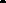 Best Regards,Dr. [Your name]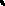 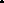 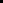 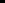 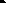 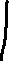 